Figurative Language Think SheetUse this think sheet to prepare for your project!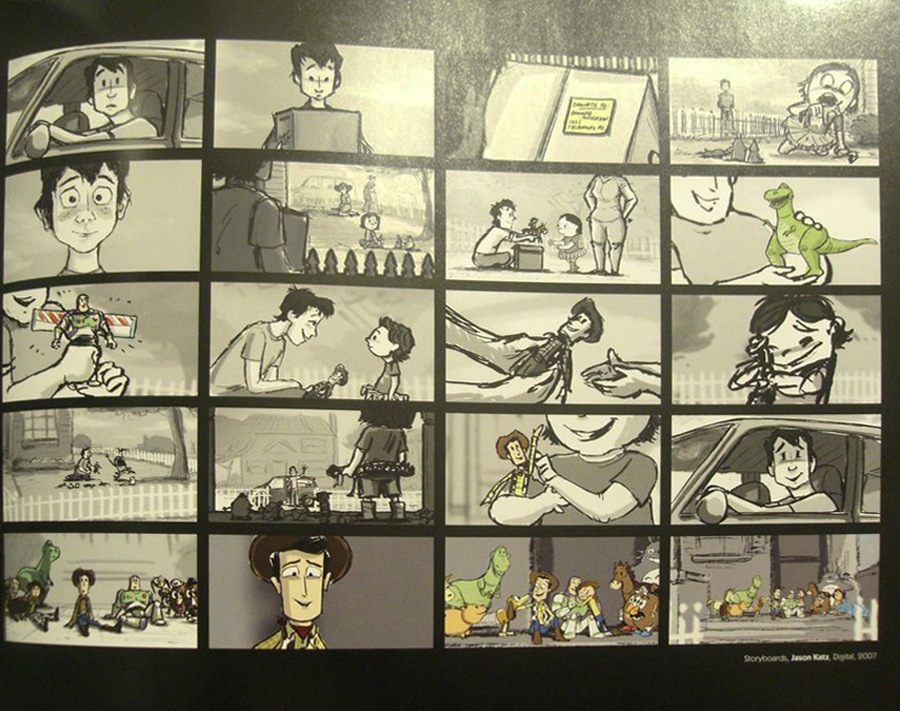 Information:Storyboards are created by moviemakers, comic book makers, and even authors, to help brainstorm their ideas before they start to produce.  Here is an example from Toy Story 3:Creating Figurative Language:Simile : ___________________________________________ ___________________________________________Metaphor: ___________________________________________ ___________________________________________Alliteration: _________________________________________________________________________Idiom: _________________________________________________________________________Personification: _________________________________________________________________________Onomatopoeia: _________________________________________________________________________Hyperbole: _________________________________________________________________________Oxymoron: _________________________________________________________________________Pun:       _________________________________________________________________________Sketching your Storyboard: Use your examples to create a picture in each of the storyboard squares.  Push your limits and see if you can create a story that flow!Go to www.storyboardthat.com and start creating your storyboard! Have fun and work together!Presentation Notes:How is your group going to present the information?  Who is going to present each storyboard tile? What are you going to say about each tile?Tile 1 Presenter: _______________________ Notes: ________________________________Tile 2 Presenter: _______________________ Notes:  ________________________________ Tile 3 Presenter: _______________________ Notes: ________________________________ Tile 4 Presenter: _______________________ Notes: ________________________________ Tile 5 Presenter: _______________________ Notes: ________________________________ Tile 6 Presenter: _______________________ Notes: ________________________________ Tile 7 Presenter: _______________________ Notes: ________________________________ Tile 8 Presenter: _______________________ Notes: ________________________________Tile 9 Presenter: _______________________ Notes: ________________________________SimileMetaphorAlliterationIdiomPersonificationHyperboleOnomatopoeiaPunOxymoron